Letter Of Recommendation For Student Teacher From Supervisor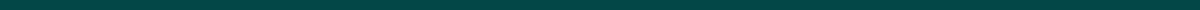 John Smith
Head of English Department
Lincoln High School
123 Education Lane
Springfield, IL, 62704
john.smith@lincolnhs.edu
(555) 987-6543
March 20, 2024Dr. Alice Johnson
Principal
Sunnydale Academy
456 Learning Ave
Columbus, OH, 43215Dear Dr. Johnson,I am writing to wholeheartedly recommend Emily Carter for a teaching position at Sunnydale Academy. As Emily's supervisor during her student teaching assignment at Lincoln High School, I had the pleasure of witnessing her remarkable growth, dedication, and natural flair for teaching over the course of the fall semester.Emily demonstrated an exceptional ability to engage students with innovative teaching strategies, incorporating a variety of learning materials to cater to diverse learning styles. She showed a profound understanding of the English curriculum and adeptly tailored lessons to maximize student comprehension and participation.One of Emily’s most commendable qualities is her commitment to fostering a supportive and inclusive classroom environment. She consistently went above and beyond to ensure each student felt valued and motivated to learn. Emily possesses a unique blend of patience, empathy, and enthusiasm, which resonates well with students and encourages a positive learning atmosphere.Moreover, Emily exhibited a strong sense of responsibility and professionalism in all aspects of her role. She was proactive in seeking feedback and demonstrated a commendable willingness to adapt and refine her teaching methods. Emily's collaboration with faculty members was exemplary, showcasing her ability to work effectively as part of a team while also displaying strong leadership skills when guiding classroom activities.Emily has not only shown herself to be a capable educator but also a lifelong learner, continuously seeking opportunities for professional growth. Her passion for teaching and genuine care for student success are evident in her daily interactions and teaching practices.I have no doubt that Emily Carter will be an invaluable asset to your team at Sunnydale Academy and will continue to inspire and educate students with the same passion, dedication, and excellence she has shown at Lincoln High School. Please do not hesitate to contact me at john.smith@lincolnhs.edu or (555) 987-6543 if you require further information or wish to discuss Emily's qualifications and achievements in more detail.Thank you for considering this recommendation.Sincerely,John Smith
Head of English Department
Lincoln High School.